Publicado en Madrid el 18/11/2022 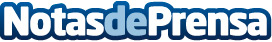 Cocina italiana y los alimentos con DOP e IGP, en los supermercados Sánchez RomeroEn un acto de show cooking organizado por la Federación Italiana Cocineros en España y patrocinado por la Embajada de Italia en Madrid, se ha destacado cómo los sistemas de etiquetado cromáticos como Nutriscore son dañinos para los consumidoresDatos de contacto:María Hernández91 721  79 29Nota de prensa publicada en: https://www.notasdeprensa.es/cocina-italiana-y-los-alimentos-con-dop-e-igp_1 Categorias: Internacional Nacional Nutrición Gastronomía Madrid Restauración http://www.notasdeprensa.es